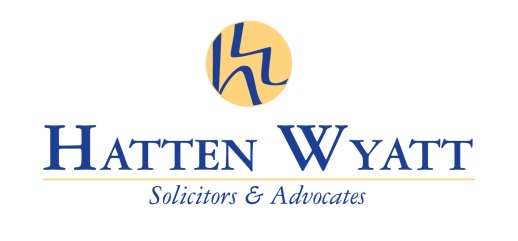 JOB SPECIFICATIONRole:		Junior Cashier & General Office AssistantLocation:	Hatten Wyatt, 51/54 Windmill Street, Gravesend, Kent, DA12 1BDHours:		Full time; 9am – 5:30pm Monday - FridaySalary:		Dependent upon experience – up to £16kJob Description:Reporting to the Senior Partner and Finance Manager, the role will be a variety of both Accounts and general office administration.    Daily responsibilities include assisting with:Accounts based tasksClient account receipts & taking card payments when neededBankingChecking, posting & paying of any travel and office expensesPurchase ledger Petty CashFilingAssisting with the firm’s archiving requirements including wills scanning & retrieval
General Office tasksPost allocationStationery tasksReception cover (when required)Scanning / photocopyingCandidates:Successful candidates must have experience of working within a legal environment with some Accounts and secretarial/administration experience.  Candidates need to be proactive with an eye for detail and able to communicate well with their immediate colleagues, prioritise workloads whilst meeting deadlines.  Applicants must have initiative, with a willingness to learn and work beyond the standard scope of work.  SRA and VAT training will be provided if/when required. Knowledge of Partner4Windows (Tikit) would be advantageous, and candidates should be technically competent using Outlook, Excel and Word.    